СОДЕРЖАНИЕ1. паспорт ПРОГРАММЫ УЧЕБНОЙ ПРАКТИКИРАБОТА НА КОНТРОЛЬНО-КАССОВОЙ ТЕХНИКЕ ИРАСЧЕТЫ С ПОКУПАТЕЛЯМИ1.1. Область применения программыРабочая программа профессионального модуля (далее рабочая программа) – является частью примерной основной профессиональной образовательной программы в соответствии с ФГОС по профессии   СПО 38.01.02 Продавец, контролер-кассир, входящей в состав укрупненной группы профессий  100000 Сферы обслуживания, по направлению подготовки 100700 Торговое дело, в части освоения основного вида профессиональной деятельности (ВПД): Работа на контрольно-кассовой технике и расчеты с покупателями   и соответствующих профессиональных компетенций (ПК):1. Соблюдать правила эксплуатации контрольно-кассовой техники (ККТ) и выполнять расчетные операции с покупателями.2. Проверять платежеспособность государственных денежных знаков.3. Проверять качество и количество продаваемых товаров, качество упаковки, наличие маркировки, правильность цен на товары и услуги.4. Оформлять документы по кассовым операциям.5. Осуществлять      контроль    сохранности    товарно-материальных ценностей.Рабочая  программа профессионального модуля может быть использована в дополнительном профессиональном образовании по  программам повышения квалификации и переподготовки специалистов в области сферы обслуживания, на базе основного общего образования. Практический опыт не требуется.                      1.2. Цели и задачи модуля – требования к результатам освоения модуляС целью овладения указанным видом профессиональной деятельности и соответствующими профессиональными компетенциями обучающийся в ходе освоения профессионального модуля должен:иметь практический опыт:- эксплуатации контрольно-кассовой техники  (ККТ) и обслуживания покупателейуметь:- осуществлять подготовку ККТ различных видов;- работать на ККТ различных видов: автономных, пассивных системных, активных системных (компьютеризированных кассовых машинах – POS терминалах), фискальных регистраторах;- устранять мелкие неисправности при работе на ККТ;- распознавать платежеспособность государственных денежных знаков;- осуществлять заключительные операции при работе на ККТ;-оформлять документы по кассовым операциям;- соблюдать- правила по технике безопасности; знать:- документы, регламентирующие применение ККТ;- правила расчетов и обслуживания   покупателей;- типовые правила обслуживания эксплуатации ККТ и правила регистрации;- классификацию устройства ККТ;- основные режимы ККТ;- особенности технического обслуживания ККТ;- признаки платежеспособности государственных денежных знаков, порядок - получения, хранения и выдачи денежных средств, отличительные признаки платежных средств безналичного расчета;- правила оформления- документов по кассовым операциям1.3. Рекомендуемое количество часов на освоение программы профессионального модуля:всего – 456 часов, в том числе:учебной практики – 108 часов,производственной практики – 348 часов.2. результаты освоения ПРОФЕССИОНАЛЬНОГО МОДУЛЯ Результатом освоения программы профессионального модуля является овладение обучающимися видом профессиональной деятельности Работа на контрольно-кассовой технике и расчеты с покупателями, в том числе профессиональными (ПК) и общими (ОК) компетенциями:3. СТРУКТУРА и ПРИМЕРНОЕ содержание профессионального модуля3.1. Тематический план профессионального модуля3.1. Содержание учебной практики4. условия реализации программЫ УЧЕБНОЙ ПРАКТИКИ4.1.  Требования к минимальному материально-техническому обеспечениюРеализация рабочей программы учебной практики предполагает наличие прямых договоров предприятий (организаций) торговли с образовательным учреждениемОснащение:1.Оборудование:Кассовое оборудование Весоизмерительное оборудование Холодильное оборудованиеИзмельчительно-режущее оборудованиеНемеханическое оборудование2. Инвентарь: для вскрытия тары для подготовки товаров к продажедля продажи товаров рекламно-выставочный счетныйпротивопожарныйсанитарно-гигиенический3. Средства обучения:натуральные образцы товаровдидактический материалкомплект учебно-методической документации4.2. Информационное обеспечение обученияПеречень рекомендуемых учебных изданий, Интернет-ресурсов, дополнительной литературыОсновные источники:Голубкина Т.С. Торговые вычисления. – М.: Академия, 2009. -112с.Никитченко, Л.И. Контрольно-кассовые машины: учебное пособие для нач. проф. образования/ Л.И. Никитченко. – М.: Издательский центр Академия, 2010.- 72с.Парфентьева, Т.Р. Оборудование торговых предприятий: Учебник для нач. проф. образования/ Т.Р. Парфентьева, Н.Б. Миронова, А.А. Петухова. – М.: Издательский центр Академия, 2009.- 128с.Дополнительные источники:Горохова, С.С. Охрана труда на предприятиях торговли: учебное пособие / С.С. Горохова, Н. В. Косолапова, Н.А. Прокопенко. – М.: Издательский центр Академия, 2011.- 64с.Касьянова, Г.Ю. Контрольно-кассовая техника: практика применения/ Г.Ю. Касьянова. – М.: АБАК, 2009.-184с.Красильщиков П.С. Сборник задач по торговым вычислениям. – М.:   Экономика, 2009. – 75с.Микицей М.В. Учет и отчетность в торговле: Учебное пособие. – Ростов н/Д: изд-во Феникс , 2009. – 320с.Отскочная, З.В. Организация и технология торговли: учебное пособие/З.В. Отскочная. – М. Издательский центр Академия, 2010. – 192с.Романова, Е.В. Правила торговли и защита прав продавца. – М.:    Издательско-торговая корпорация Дашков и К0, 2009.-352 с.Ткачева, Г.В. Продавец, контролер-кассир: практические основы профессиональной деятельности: учебное пособие / Г.В. Ткачева,Юркевич Г.М., Гурбо Н.М., Бодрикова Г.П., Катунина М.Д., Раздымахо Л.Н. –М.: Академкнига/ Учебник, 2012. – 144с.Тюнюков Б.К. Электронная техника предприятий торговли: Учебное пособие/ Б.К.Тюнюков. – М.: КНОРУС, 2009. – 192с.Яковенко Н.В. Кассир торгового зала: учебное пособие для нач. проф.образования/Н.В. Яковенко. –М.: Издательский центр Академия, 2009. – 224с.  Интернет – ресурсы:1. Новости и технологии торгового бизнеса. Форма доступа: свободная http:// www.torqus.com     2. Современная торговля. Форма доступа: свободная  http:// www. sovtorq.panor.ru    3. Справочно-правовая система Гарант. Форма доступа: свободная    http://www.qarant.ru     4. Справочная система Консультант Плюс. Форма доступа: свободная    http:// www. consultant.ru4.3. Общие требования к организации образовательного процессаУчебная практика  проводится мастерами производственного обучения. Учебная практика проводятся образовательным учреждением при освоении обучающимися профессиональных компетенций в рамках профессиональных модулей и реализуются рассредоточено.4.4. Кадровое обеспечение образовательного процессаМастера производственного обучения, осуществляющие  руководство учебной  практикой обучающихся,  должны иметь   квалификационный разряд по профессии на 1-2 разряда выше, чем предусматривает ФГОС, высшее или среднее профессиональное образование по профилю профессии, проходить обязательную стажировку в профильных организациях не реже  1-го раза в 3 года.5. Контроль и оценка результатов освоения программы УЧЕБНОЙ ПРАКТИКИКонтроль и оценка результатов освоения учебной практики осуществляется руководителем практики в процессе проведения учебных занятий, самостоятельного выполнения обучающимися заданий, выполнения практических проверочных работ. В результате освоения  учебной практики в рамках профессиональных модулей обучающиеся проходят промежуточную аттестацию в форме дифференцированного зачета. 1. ПАСПОРТ рабочей программы учебной практики  52. результаты освоения рабочей программы учебной практики  63. СТРУКТУРА и содержание рабочей программы учебной практики  74. условия реализации  рабочей программы учебной практики  105. Контроль и оценка результатов освоения рабочей программы учебной практики 12КодНаименование результата обученияПК 1. Соблюдать правила эксплуатации контрольно-кассовой технике (ККТ) и выполнять расчетные операции с покупателями.ПК 2.Проверять платежеспособность государственных денежных знаков. ПК 3. Проверять качество и количество продаваемых товаров, качество упаковки, наличие маркировки, правильность цен на товары и услуги.ПК 4.Оформлять документы по кассовым операциям.ПК 5.Осуществлять контроль сохранности товарно-материальных ценностей.ОК 1.Понимать сущность и социальную значимость своей будущей профессии, проявлять к ней устойчивый интерес.ОК 2.Организовывать собственную деятельность, исходя из цели и способов ее достижения, определенных руководителем.ОК 3. Анализировать рабочую ситуацию, осуществлять текущий и итоговый контроль, оценку и коррекцию собственной деятельности, нести ответственность за результаты своей работы.ОК 4. Осуществлять поиск информации, необходимой для эффективного выполнения профессиональных задач.ОК 5. Использовать информационно-коммуникационные технологии в профессиональной деятельности.ОК 6.Работать в коллективе и в команде, эффективно общаться с коллегами, руководством, клиентами.ОК 7.Соблюдать правила реализации товаров в соответствии с действующими санитарными нормами и правилами, стандартами и Правилами продажи товаров.ОК 8. Исполнять воинскую обязанность, в том числе с применением полученных профессиональных знаний (для юношей).Коды профессиональных компетенцийНаименования разделов профессионального модуляВсего часов(макс. учебная нагрузка и практики)Практика Практика Коды профессиональных компетенцийНаименования разделов профессионального модуляВсего часов(макс. учебная нагрузка и практики)Учебная,часовПроизводственная,часов(если предусмотрена рассредоточенная практика)Коды профессиональных компетенцийНаименования разделов профессионального модуляВсего часов(макс. учебная нагрузка и практики)Учебная,часовПроизводственная,часов(если предусмотрена рассредоточенная практика)12378 ПК 1, ПК 4, ПК 6.Раздел 1.  Эксплуатация контрольно-кассового оборудования и расчеты с покупателями108108-П   Производственная практика, часов (если предусмотрена итоговая (концентрированная) практика)348-348Всего:456108348ПМ.03 Работа на контрольно-кассовой технике и расчеты с покупателямиОбъем часовУровень освоенияТема 3.1. 
Автоматизация расчетно-кассовых операцийСодержаниеСодержание36Тема 3.1. 
Автоматизация расчетно-кассовых операций1Значение и классификация контрольно-кассовой техники (ККТ). Государственный реестр ККТ. Регистрация ККТ в налоговых органах. Правила эксплуатации ККТ и требования безопасности. Виды сканирующих устройств. Оборудование для защиты от несанкционированного выноса товаров363Тема 3.1. 
Автоматизация расчетно-кассовых операций2Эксплуатация ККТ. Подготовка различных видов ККТ к работе. Овладение техникой работы на ККМ различных видов. Устранение мелких неисправностей при работе на ККТ 363Тема 3.1. 
Автоматизация расчетно-кассовых операций3Признаки платежеспособности государственных денежных знаков. Элементы защиты банкнот РФ363Тема 3.1. 
Автоматизация расчетно-кассовых операций4Порядок безналичного расчета с покупателями. Предоставление скидок по дисконтным картам363Тема 3.1. 
Автоматизация расчетно-кассовых операций5Составление покупюрной описи и сдача денег старшему кассиру.363Тема 3.1. 
Автоматизация расчетно-кассовых операций6Окончание работы  на ККТ. Требования к оформлению книги кассира-операциониста363Тема 3.1. 
Автоматизация расчетно-кассовых операцийВиды работ:Подготовка к работе на ККТ: проверка исправности электрооборудования, заправка чековой ленты, снятие показаний суммирующих денежных счетчиков на начало рабочего дня, оформление  книги кассира-операциониста на начало рабочего дняРабота на ККТ: контрольно-кассовые машины АМС 110К, Орион 100Ф, Астра 100Ф, Астра 200Ф, Терминал мастер штрихОбслуживание и расчет с покупателямиОкончание работы на ККТ: закрытие смены,  оформление  книги кассира-операциониста на конец дня, сдача денег старшему кассируВиды работ:Подготовка к работе на ККТ: проверка исправности электрооборудования, заправка чековой ленты, снятие показаний суммирующих денежных счетчиков на начало рабочего дня, оформление  книги кассира-операциониста на начало рабочего дняРабота на ККТ: контрольно-кассовые машины АМС 110К, Орион 100Ф, Астра 100Ф, Астра 200Ф, Терминал мастер штрихОбслуживание и расчет с покупателямиОкончание работы на ККТ: закрытие смены,  оформление  книги кассира-операциониста на конец дня, сдача денег старшему кассируТема 3.1. 
Автоматизация расчетно-кассовых операцийТема 3.2. Учет и отчетностьСодержаниеСодержание40Тема 3.2. Учет и отчетность1Составление приходных и расходных ордеров. Составление товарного и кассового отчета403Тема 3.2. Учет и отчетность2Порядок инкассации денежной выручки и сдача денег в банк403Тема 3.2. Учет и отчетность3Инвентаризация товароматериальных ценностей и денежных средств в предприятиях торговли. Документальное оформление403Тема 3.2. Учет и отчетностьВиды работ:Оформить приходный и расходный ордерОформить товарно-кассовый отчетПодготовить товар к инвентаризацииОформить инвентаризационную описьОформить акт результатов инвентаризацииОформить препроводительную ведомость по сдаче выручки в банкВиды работ:Оформить приходный и расходный ордерОформить товарно-кассовый отчетПодготовить товар к инвентаризацииОформить инвентаризационную описьОформить акт результатов инвентаризацииОформить препроводительную ведомость по сдаче выручки в банкТема 3.3. Работа на контрольно-кассовой техникеСодержаниеСодержание32Тема 3.3. Работа на контрольно-кассовой технике1Подготовка к работе ККТ: подключение к сети, заправка ленты, снятие отчета на начало дня, размещение денег в денежном ящике.323Тема 3.3. Работа на контрольно-кассовой технике2Работа на контрольно-кассовой технике. Отработка навыков работы безопасной работы при эксплуатации ККМ.323Тема 3.3. Работа на контрольно-кассовой технике3Обслуживание и расчет с покупателями. Освоение навыков работы кассира в течение смены. Осуществление заключительных операций при работе на ККТ.323Тема 3.3. Работа на контрольно-кассовой техникеПроведение дифференцированного зачетаПроведение дифференцированного зачетаВсего Всего 108Результаты обучения(освоенные умения в рамках ВПД)Формы и методы контроля и оценки результатов обучения обслуживание покупателей, продажа различных групп непродовольственных товаровНаблюдение, оценка выполнения работ на учебной практике. Экспертная оценка выполнения практических работ Эксплуатация контрольно кассовых машин, документальное оформление отчетов, расчеты с покупателямиНаблюдение, оценка выполнения работ на учебной практике. Экспертная оценка выполнения практических работ 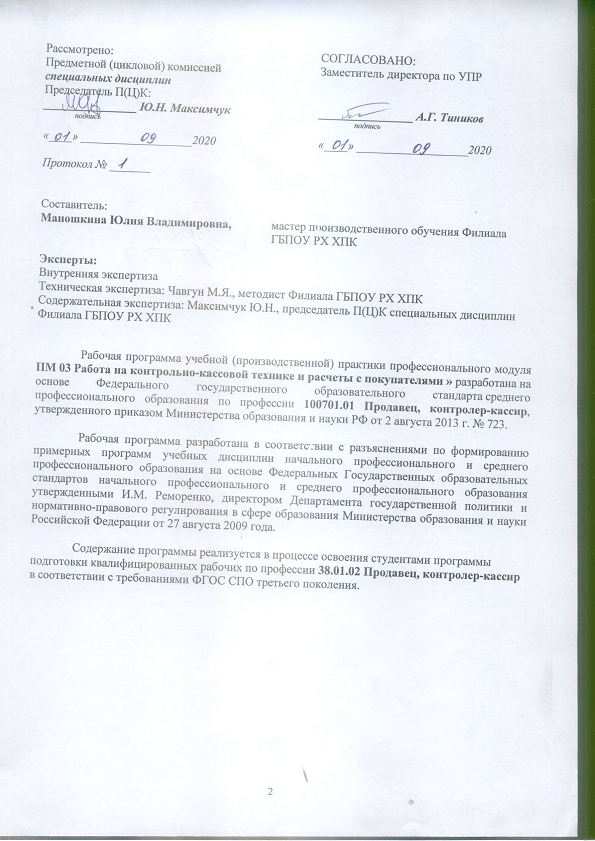 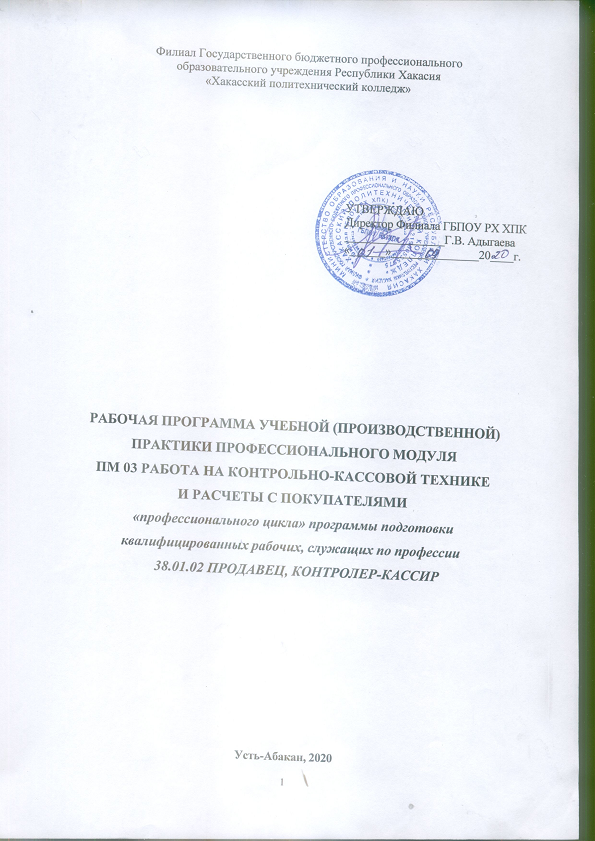 